Программа «Веселые игрушки. Секреты мастерства».Тема. «Сувенир. Игрушка в подарок». - 28 час.Занятие 9.Цыплёнок к Пасхе.  Задание  1. Практическая работа.  Набить заготовку синтепоном, зашить отверстие.     Задание  2. Практическая работа.  Красочно  оформить  цыплёнка.   Задание  3.   Сложить пазл  «Цыплята» по ссылке  https://www.igraemsa.ru/igry-dlja-detej/pazly/pazl-cyplyataО том, чем подарок на Пасху своими руками лучше сувенира, приобретенного в магазине, рассказывать, пожалуй, не стоит. Понятно, что даже скромная вещь, сделанная самостоятельно, служит знаком особого расположения к человеку. Ведь в каждой поделке мы можем проявить собственную фантазию, даже в рамках пошаговых схем.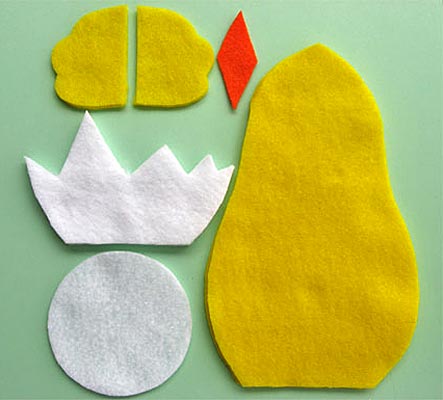 1. Выкраиваем детали.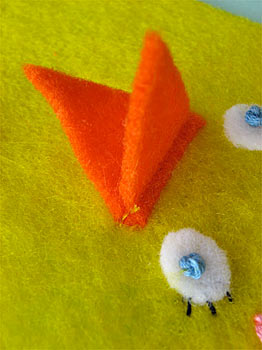  2. Нашиваем аппликацией глазки и клювик.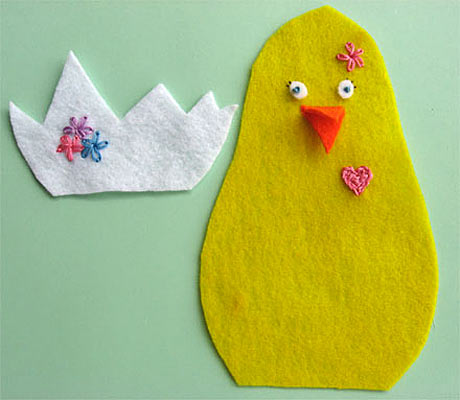                                                              3. На белую часть - скорлупу нашиваем цветочки.4.Нашиваем белые детали скорлупы яйца на деталь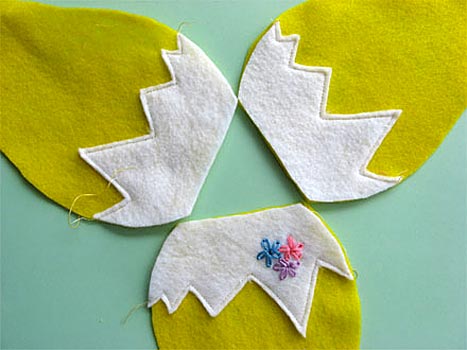  тела цыплёнка.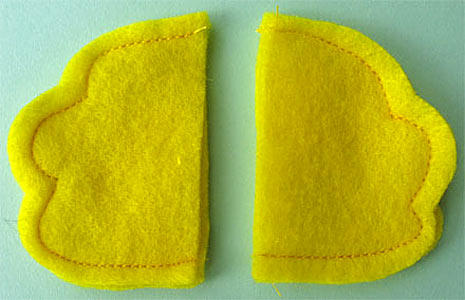                                                                           5.Сшить детали крылышек.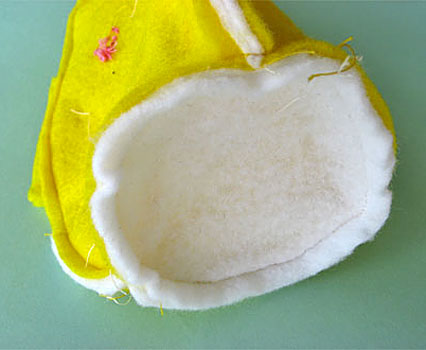 6. Прихватить парой стежков крылышки к телу цыплёнка, направив их к центру.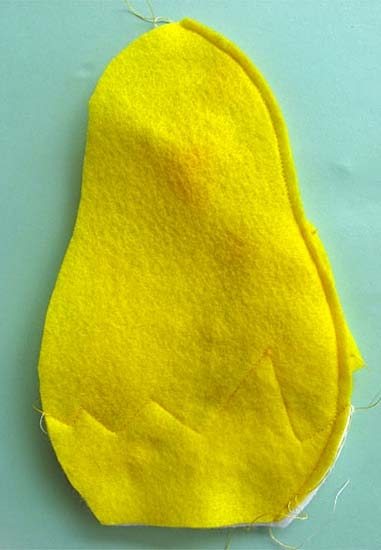                                            7.Сшить три детали туловища цыплёнка между собой.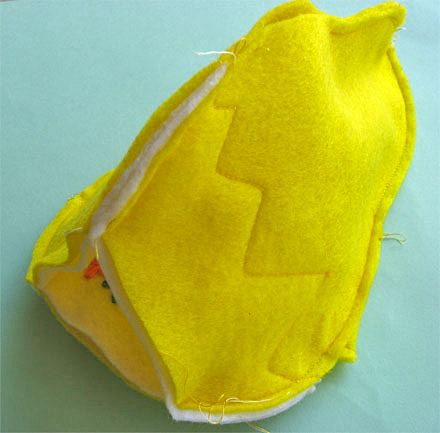 8.Не забываем оставить незашитое отверстие для набивки.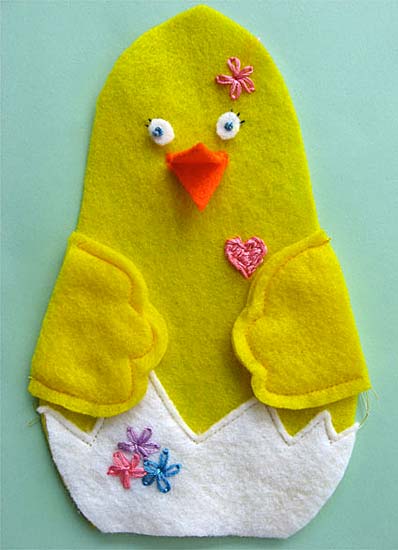                                         9. Пришиваем дно. Выворачиваем, набиваем.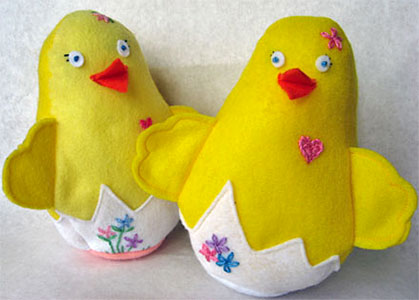 Наш пасхальный цыплёнок готов!